1(5) класс (группы А,Б)21 мая 2020 г. (3 часа)Преподаватель: Цветова Е.А.Тема: Гармония по общему цветовому тону Цель: закрепление знаний и отработка на практике понятия «оттенки цвета», «колорит».Задачи:- развиваем  навыки  владения акварельной техникой- учимся передавать объём предмета (свет и тень)Литература по акварельной живописи http://aqarelle.com/aquatech_1.htmlЗадание: Выполнить этюды  фигуры человека акварелью,  используя различные АКВАРЕЛЬНЫЕ приёмы(заливка, вливание цвета в цвет, эффекты «по-сырому», прозрачность)Техника: монохром чёрным цветом или монохром с одной яркой краской.Количество - не менее двух этюдов на формате А4,Здесь можно посмотреть видео https://youtu.be/lLfE-3_WShIЕсли вам показалось, что работа не получилась, посоветуйтесь с преподавателем! Или сделайте ещё одну  - ведь формат небольшой!УДАЧИ! (работу выполнить не позднее 25.05.)Материалы - бумага акварельная ( форматА4)                     - карандаш, ластик                     - акварель, кисти                       Вопросы и консультации  в WhatsApp (Цветова Е.А.)Примеры выполнения работы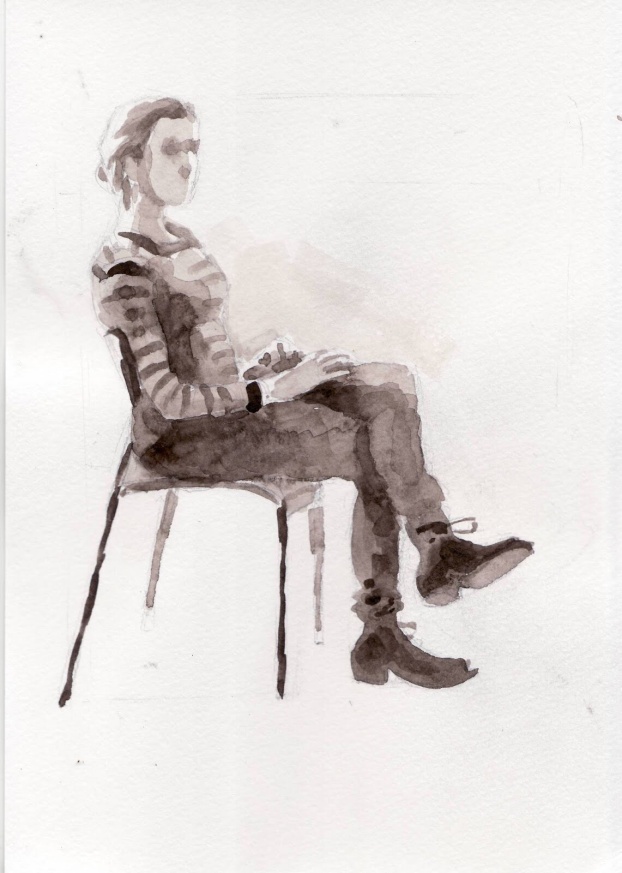 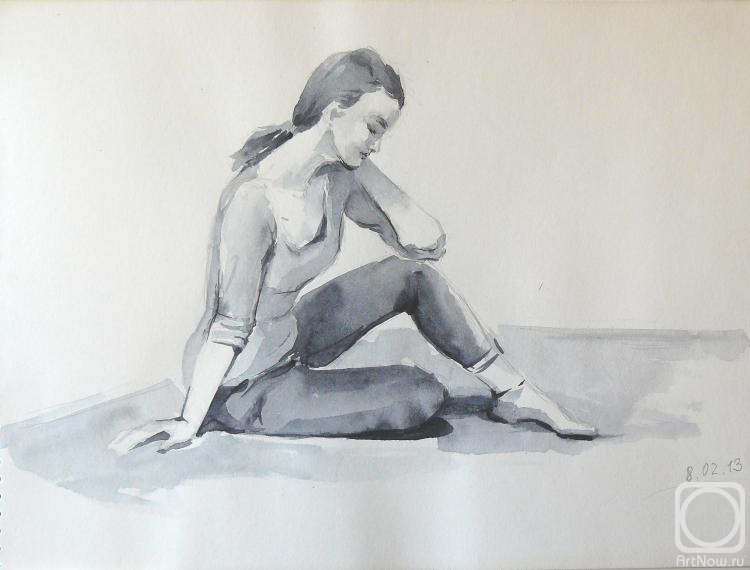 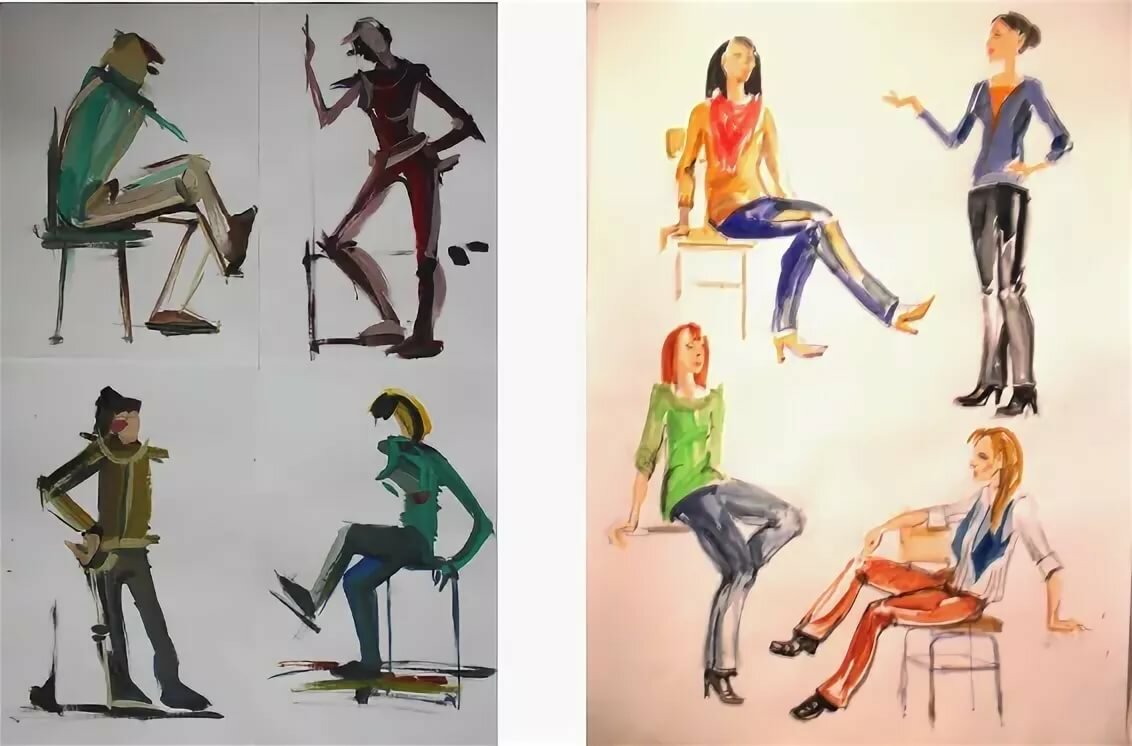 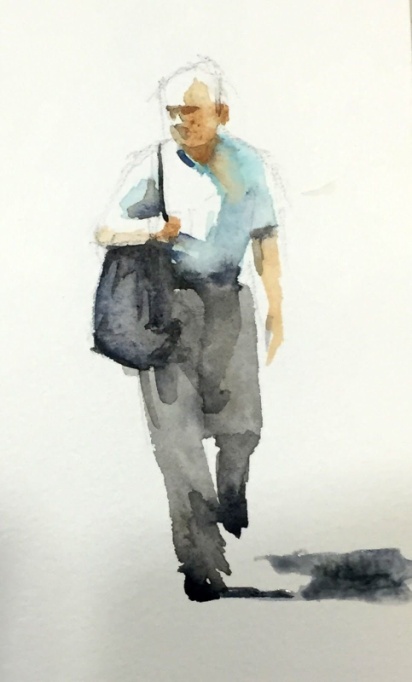 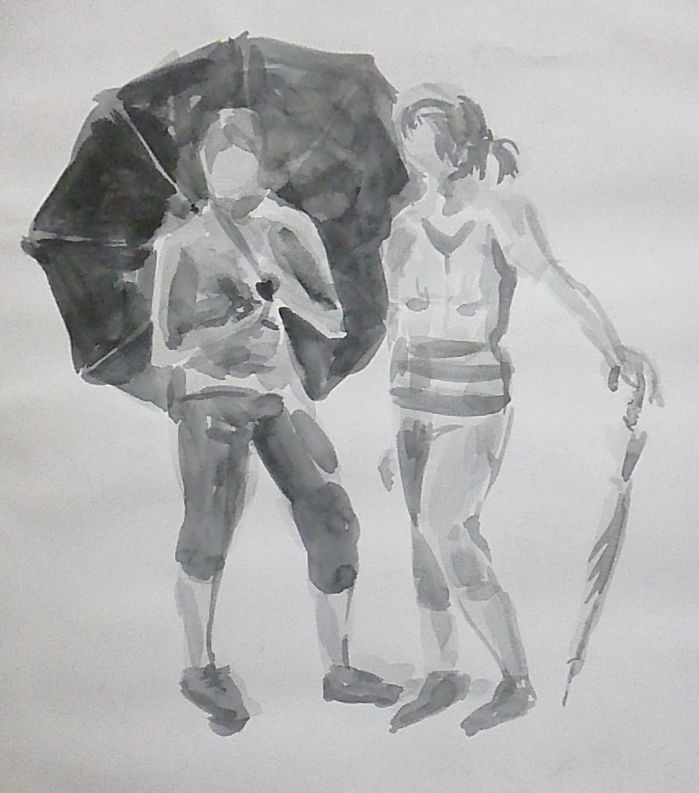 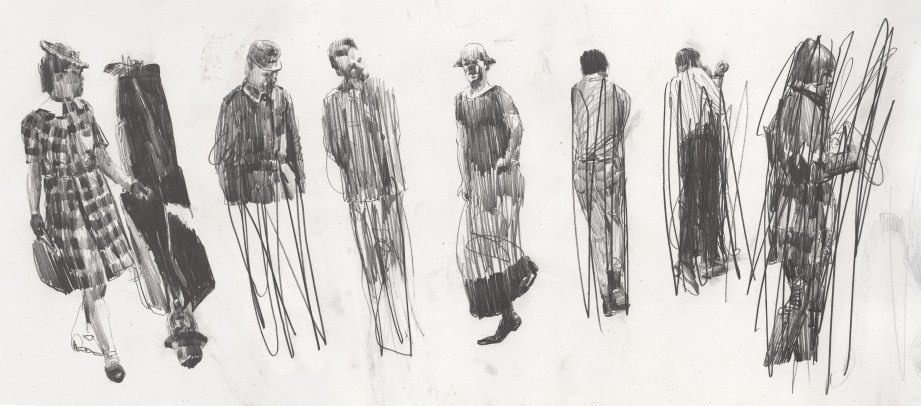 